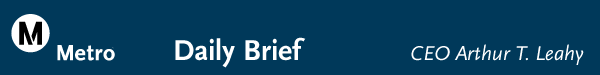 Wednesday, September 23, 200920090923-1In this issue: House of Representatives Adopts Three Month Extension of Authorization Bill Times Article on Rail Car Options Expected  House of Representatives Adopts Three Month Extension of Authorization BillToday, the U.S. House of Representatives adopted a three month extension of Safe, Accountable, Flexible, Efficient Transportation Equity Act: A Legacy for Users (SAFETEA-LU) – our nation’s federal surface transportation program. The vote was 335 to 85. The U.S. Senate is expected to adopt an 18 month extension later this week. The Obama Administration is a strong proponent of an 18 month extension of SAFETEA-LU.  Before the expiration of SAFETEA-LU on September 30, 2009, the House and Senate are expected to reconcile their respective versions of the extension bill. Times Article on Rail Car Options Expected On Tuesday, the Los Angeles Times requested and has received my recommendation to the Board not to exercise the AnsaldoBreda S.p.A rail car options. An article may run tomorrow morning or earlier on the LA Times website, and an LA Times reporter will cover the Board deliberations at Thursday’s meeting.Metro.net Home | Press Room | Projects & Programs | Meeting Agendas | Riding Metro | Metro Library Metropolitan Transportation Authority1 Gateway PlazaPhone: 213-922-6888Fax: 213-922-7447